Муниципальное бюджетное общеобразовательное учреждение«Гимназия № 1 имени В.А. Сайбеля»Артемовского городского округа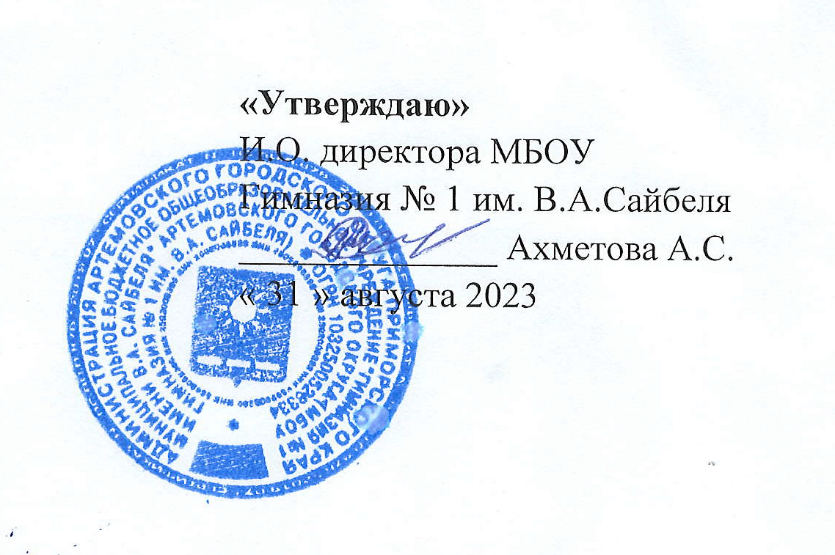 РАБОЧАЯ ПРОГРАММА учебного предмета МАТЕМАТИКА для  11 классасреднего общего образованияна 2023 – 2024 учебный годСоставитель: Третьякова Ольга Александровна, учитель математики высшей категорииг. Артем2023Пояснительная запискаРабочая программа  по математике 11  класса   составлена  на   основе   примерной программы полного общего образования по математике  Министерства образования Российской Федерации и авторских программ по алгебре: Ш.А. Алимова, по геометрии:  Л.С. Атанасяна, в соответствии с Федеральным компонентом государственных образовательных стандартов.Рабочая программа рассчитана на 132 часа в год (4ч. в неделю, 2 ч - алгебра и начала математического анализа, 2ч - геометрия).Рабочей программой предусмотрено 11 контрольных работ, из них 10- тематических.Промежуточная аттестация проводится в соответствии с Уставом образовательного учреждения в форме итоговой контрольной работы.Преподавание курса ориентировано на использование учебного и программно-методического комплекта, в который входят учебники:1) Ш.А. Алимов, Ю.М. Колягин, М.В. Ткачёва и др. «Алгебра и начала математического анализа 10-11 (базовый и углублённый уровни)», учебник для 10-11 классов общеобразовательных учреждений. М.: Просвещение, 2018 года.2) Л.С. Атанасян, В.Ф. Бутузов, С.Б. Кадомцев и др. «Геометрия 10-11 (базовый и углублённый уровни)», учебник для 10-11 классов общеобразовательных учреждений. М.: Просвещение, 2018 года.Предлагаемая программа способствует повышению математической культуры мышления учащихся. Уровень сложности программы легко регулируется подбором соответствующих упражнений из учебника и дидактических материалов.Цели обучения математике. Цели обучения математике в общеобразовательной школе определяются ее ролью в развитии общества в целом и формировании личности каждого отдельного человека.Исторически сложились две стороны назначения математического образования: практическая, связанная с созданием и применением инструментария, необходимого человеку в его продуктивной деятельности, и духовная, связанная с мышлением человека, с овладением определенным методом познания и преобразования мира математическим методом.Практическая полезность математики обусловлена тем, что ее предметом являются фундаментальные структуры реального мира: пространственные формы и количественные отношения — от простейших, усваиваемых в непосредственном опыте людей, до достаточно сложных, необходимых для развития научных и технологических идей. Без конкретных математических знаний затруднено понимание принципов устройства и использования современной техники, восприятие научных знаний, восприятие и интерпретация разнообразной социальной, экономической, политической информации, малоэффективна повседневная практическая деятельность. Каждому человеку в своей жизни приходится выполнять достаточно сложные расчеты, пользоваться общеупотребительной вычислительной техникой, находить в справочниках и применять нужные формулы, владеть практическими приемами геометрических измерений и построений, читать информацию, представленную в виде таблиц, диаграмм, графиков, понимать вероятностный характер случайных событий, составлять несложные алгоритмы и др.Без базовой математической подготовки невозможна постановка образования современного человека. В школе математика служит опорным предметом для изучения смежных дисциплин. В послешкольной жизни реальной необходимостью в наши дни становится непрерывное образование, что требует полноценной базовой общеобразовательной подготовки, в том числе и математической. И наконец, все больше специальностей, требующих высокого уровня образования, связано с непосредственным применением математики (экономика, бизнес, финансы, физика, химия, техника, информатика, биология, психология и многое другое). Таким образом, расширяется крут школьников, для которых математика становится профессионально значимым предметом.Ведущая роль принадлежит математике в формировании алгоритмического мышления, воспитании умений действовать по заданному алгоритму и конструировать новые.В ходе решения задач — основной учебной деятельности на уроках математики — развиваются творческая и прикладная стороны мышления.Использование в математике наряду с естественным нескольких математических языков дает возможность развивать у учащихся точную, экономную и информативную речь, умение отбирать наиболее подходящие языковые (в частности, символические, графические) средства.Математическое образование вносит свой вклад в формирование общей культуры человека. Необходимым компонентом общей культуры в ее современном толковании является общее знакомство с методами познания действительности, что включает понимание диалектической взаимосвязи математики и действительности, представление о предмете и методе математики, его отличиях от методов естественных и гуманитарных наук, об особенностях применения математики для решения научных и прикладных задач. Изучение математики способствует эстетическому воспитанию человека, пониманию красоты и изящества математических рассуждений, восприятию геометрических форм, усвоению идеи симметрии. Изучение математики развивает воображение, пространственные представления. История развития математического знания дает возможность пополнить запас историко-научных знаний школьников, сформировать у них представления о математике как части общечеловеческой культуры. Знакомство с основными историческими вехами возникновения и развития математической науки, судьбами великих открытий, именами людей, творивших науку, должно войти в интеллектуальный багаж каждого культурного человека.Роль математической подготовки в общем образовании современного человека ставит следующие цели обучения математикев школе:    овладение конкретными математическими знаниями, необходимыми для применения в практической деятельности, для изучения смежных дисциплин, для продолжения образования;    интеллектуальное развитие учащихся, формирование качеств мышления, характерных для математической деятельности и необходимых для продуктивной жизни в обществе;    формирование представлений об идеях и методах математики, о математике как форме описания и методе познания действительности;    формирование представлений о математике как части общечеловеческой культуры, понимания значимости математики для общественного прогресса;    формирование духовно богатой и творчески мыслящей личности, владеющей прочными базовыми знаниями за курс средней школы и глубокими знаниями при условии сохранения и укрепления физического, психического и нравственного здоровья как наиболее высокой общечеловеческой ценности.В рамках 11 класса решаются следующие задачи:    формирование представлений о статистических закономерностях в реальном мире и о различных способах их изучения, об особенностях выводов и прогнозов, носящих вероятностный характер;    развитие логического мышления: умение логически обосновывать суждения, проводить несложные систематизации, приводить примеры и контрпримеры, проводить доказательства;развитие ключевых компетенций учащихся (коммуникативной, проблемной, информационной, кооперативной) через исследовательскую деятельность, как в урочной, так и во внеурочной деятельности;   развитие навыков  самовоспитания и стимулирование самообразования. Организация учебно-воспитательного процесса. Образовательные и воспитательные задачи обучения математике должны решаться комплексно с учетом возрастных особенностей учащихся, специфики математики как науки и учебного предмета, определяющей ее роль и место в общей системе школьного обучения и воспитания. Учителю предоставляется право самостоятельного выбора методических путей и приемов решения этих задач.Принципиальным положением организации школьного математического образования в основной школе становится уровневая дифференциация обучения. Это означает, что, осваивая общий курс, одни школьники в своих результатах ограничиваются уровнем обязательной подготовки, зафиксированным в настоящей программе, другие в соответствии со своими склонностями и способностями достигают более высоких рубежей. При этом достижение уровня обязательной подготовки становится непременной обязанностью ученика в его учебной работе. В то же время каждый имеет право самостоятельно решить, ограничиться этим уровнем или же продвигаться дальше. Именно на этом пути осуществляются гуманистические начала в обучении математике.В организации учебно-воспитательного процесса важную роль играют задачи. В обучении математике они являются и целью, и средством обучения и математического развития школьников. Образовательный, воспитательный процессы ориентированы на:формирование у учащихся адекватной современному уровню знаний картины мира;развитие творческих способностей учащихся;формирование культуры здоровья и, прежде всего, здорового образа жизни;формирование социально-значимого отношения к окружающему миру, к будущей профессии.Следует всемерно способствовать удовлетворению потребностей и запросов школьников, проявляющих интерес, склонности и способности к математике. Такие школьники должны получать индивидуальные задания (и в первую очередь нестандартные математические задачи), их следует привлекать к участию в математических кружках, олимпиадах, факультативных занятиях; желательно рекомендовать им дополнительную литературу. Развитие интереса к математике является важнейшей целью учителя.Важным условием правильной организации учебно-воспитательного процесса является выбор учителем рациональной системы методов и приемов обучения, ее оптимизация с учетом возраста учащихся, уровня их математической подготовки, развития общеучебных умений, специфики решаемых образовательных и воспитательных задач. В зависимости от указанных факторов учителю необходимо реализовать сбалансированное сочетание традиционных и новых методов обучения, оптимизировать применение объяснительно-иллюстративных и эвристических методов, использование технических средств. Критерием успешной работы учителя должно служить качество математической подготовки школьников, выполнение поставленных образовательных и воспитательных задач, а не формальное использование какого-то метода, приема, формы или средства обучения.Учебный процесс необходимо ориентировать на рациональное сочетание устных и письменных видов работы как при изучении теории, так и при решении задач. Внимание учителя должно быть направлено на развитие речи учащихся, формирование у них навыков умственного труда — планирование своей работы, поиск рациональных путей ее выполнения, критическую оценку результатов.Цель изучения математики в X—XI классах — дать учащимся представления о роли математики в современном мире, о способах применения математики как в технических, так и в гуманитарных сферах. При изучении в этом курсе элементов анализа опора делается на наглядно-интуитивные представления учащихся, роль формальных рассуждений и доказательств здесь невелика. Изучение геометрического материала также широко опирается на наглядность. Существенно снижается внимание к идее аксиоматического построения курса стереометрии. Основной акцент делается на формирование умений применять изученные факты в простейших случаях.Цель изучения курса алгебры и начал анализав X—XI классах — систематическое изучение функций как важнейшего математического объекта средствами алгебры и математического анализа, раскрытие политехнического и прикладного значения общих методов математики, связанных с исследованием функций, подготовка необходимого аппарата для изучения геометрии и физики.Курс характеризуется содержательным раскрытием понятий, утверждений и методов, относящихся к началам анализа,выявлением их практической значимости. При изучении вопросов анализа широко используются наглядные соображения. Уровень строгости изложения определяется с учетом общеобразовательной направленности изучения начал анализа и согласуется с уровнем строгости приложений изучаемого материала в смежных дисциплинах. Характерной особенностью курса являются систематизация и обобщение знаний учащихся, закрепление и развитие умений и навыков, полученных в курсе алгебры, что осуществляется как при изучении нового материала, так и при проведении обобщающего повторения. Учащиеся  систематически  изучают тригонометрические, показательную и логарифмическую функции и их свойства, тождественные преобразования тригонометрических, показательных и логарифмических выражений и их применение к решению соответствующих уравнений и неравенств, знакомятся с основными понятиями, утверждениями, аппаратом математического анализа в объеме, позволяющем исследовать элементарные функции и решать простейшие геометрические, физические и другие прикладные задачи.Цель  изучения курса геометрии в X—XI классах — систематическое изучение свойств геометрических тел в пространстве, развитие пространственных представлений учащихся, освоение способов вычисления практически важных геометрических величин и дальнейшее развитие логического мышления учащихся.Курсу присущи систематизирующий и обобщающий характер изложений, направленность на закрепление и развитие умений и навыков, полученных в неполной средней школе. При доказательстве теорем и решении задач активно используются изученные в курсе планиметрии свойства геометрических фигур, применяются геометрические преобразования, векторы и координаты. Высокий уровень абстрактности изучаемого материала, логическая строгость систематического изложения соединяются с привлечением наглядности на всех этапах учебного процесса и постоянным обращением к опыту учащихся. Умения изображать важнейшие геометрические тела, вычислять их объемы и площади поверхностей имеют большую практическую значимость.Требования к математической подготовке учащихсяВ результате изучения математики на базовом уровне ученик должен знать/пониматьзначение математической науки для решения задач, возникающих в теории и практике; широту и в то же время ограниченность применения математических методов к анализу и исследованию процессов и явлений в природе и обществе;значение практики и вопросов, возникающих в самой математике для формирования и развития математической науки; историю развития понятия числа, создания математического анализа, возникновения и развития геометрии;универсальный характер законов логики математических рассуждений, их применимость во всех областях человеческой деятельности;вероятностный характер различных процессов окружающего мира;Алгебрауметьвыполнять арифметические действия, сочетая устные и письменные приемы, применение вычислительных устройств; находить значения корня натуральной степени, степени с рациональным показателем, логарифма, используя при необходимости вычислительные устройства; пользоваться оценкой и прикидкой при практических расчетах;проводить по известным формулам и правилам преобразования буквенных выражений, включающих степени, радикалы, логарифмы и тригонометрические функции;вычислять значения числовых и буквенных выражений, осуществляя необходимые подстановки и преобразования;использовать приобретенные знания и умения в практической деятельности и повседневной жизни для:практических расчетов по формулам, включая формулы, содержащие степени, радикалы, логарифмы и тригонометрические функции, используя при необходимости справочные материалы и простейшие вычислительные устройства;Функции и графикиуметьопределять значение функции по значению аргумента при различных способах задания функции; строить графики изученных функций;описывать по графику и в простейших случаях по формуле поведение и свойства функций, находить по графику функции наибольшие и наименьшие значения;решать уравнения, простейшие системы уравнений, используя свойства функций и их графиков;использовать приобретенные знания и умения в практической деятельности и повседневной жизни для:описания с помощью функций различных зависимостей, представления их графически, интерпретации графиков;Начала математического анализауметьвычислять производные и первообразные элементарных функций, используя справочные материалы; исследовать в простейших случаях функции на монотонность, находить наибольшие и наименьшие значения функций, строить графики многочленов и простейших рациональных функций с использованием аппарата математического анализа;вычислять в простейших случаях площади с использованием первообразной;использовать приобретенные знания и умения в практической деятельности и повседневной жизни для:решения прикладных задач, в том числе социально-экономических и физических, на наибольшие и наименьшие значения, на нахождение скорости и ускорения;Уравнения и неравенствауметьрешать рациональные, показательные и логарифмические уравнения и неравенства, простейшие иррациональные и тригонометрические уравнения, их системы;составлять уравнения и неравенства по условию задачи;использовать для приближенного решения уравнений и неравенств графический метод;изображать на координатной плоскости множества решений простейших уравнений и их систем;использовать приобретенные знания и умения в практической деятельности и повседневной жизни для:построения и исследования простейших математических моделей;Элементы комбинаторики, статистики и теории вероятностейуметьрешать простейшие комбинаторные задачи методом перебора, а также с использованием известных формул;вычислять в простейших случаях вероятности событий на основе подсчета числа исходов;использовать приобретенные знания и умения в практической деятельности и повседневной жизни для:анализа реальных числовых данных, представленных в виде диаграмм, графиков;анализа информации статистического характера;Геометрияуметьраспознавать на чертежах и моделях пространственные формы; соотносить трехмерные объекты с их описаниями, изображениями;описывать взаимное расположение прямых и плоскостей в пространстве, аргументировать свои суждения об этом расположении;анализировать в простейших случаях взаимное расположение объектов в пространстве;изображать основные многогранники и круглые тела; выполнять чертежи по условиям задач;строить простейшие сечения куба, призмы, пирамиды; решать планиметрические и простейшие стереометрические задачи на нахождение геометрических величин (длин, углов, площадей, объемов);использовать при решении стереометрических задач планиметрические факты и методы;проводить доказательные рассуждения в ходе решения задач;использовать приобретенные знания и умения в практической деятельности и повседневной жизни для:исследования (моделирования) несложных практических ситуаций на основе изученных формул и свойств фигур;вычисления объемов и площадей поверхностей пространственных тел при решении практических задач, используя при необходимости справочники и вычислительные устройства. Содержание тем учебного курсаI. Повторение курса 10 класса (2часа)II.Метод координат в пространстве.(14 часов)Прямоугольная система координат в пространстве. Координаты вектора. Связь между координатами векторов и координатами точек. Простейшие задачи в координатах. Угол между векторами. Скалярное произведение векторов. Вычисление углов между прямыми и плоскостями. Уравнение плоскости. Расстояние от точки до плоскости. Центральная симметрия. Осевая симметрия. Зеркальная симметрия. Параллельный перенос.III. Тригонометрические функции. (8 часов)Область определения и множество значений тригонометрических функций.Чётность, нечётность, периодичность тригонометрических функций. Свойства функции y = cos x и её график. Свойства функции y = sin x и её график. Свойства функции y = tg x и её график. Обратные тригонометрические функции.IV. Производная и её геометрический смысл. (12 часов)Производная. Производная степенной функции. Правила дифференцирования. Производные некоторых элементарных функций. Геометрический смысл производной.V.Цилиндр, конус и шар. (16 часов)Понятие цилиндра. Площадь поверхности цилиндра. Понятие конуса. Площадь поверхности конуса. Усечённый конус. Сфера и шар. Уравнение сферы. Взаимное расположение сферы и плоскости. Касательная плоскость к сфере. Площадь сферы. Сечения цилиндрической и конической поверхностей.VI.Применение производной к исследованию функций. (10 часов)Возрастание и убывание функции. Экстремумы функции. Применение производной к построению графиков функций. Наибольшее и наименьшее значения функции. Выпуклость графика функции, точки перегиба.VII.Объёмы тел. (16 часов)Понятие объёма. Объём прямоугольного параллелепипеда. Объём прямой призмы. Объём цилиндра. Вычисление объёмов тел с помощью интеграла. Объём наклонной призмы. Объём пирамиды. Объём конуса. Объём шара. Объёмы шарового сегмента, шарового слоя и шарового сектора. Площадь сферы.VIII.Интеграл. (10 часов)Первообразная. Правила нахождения первообразных. Площадь криволинейной трапеции и интеграл. Вычисление интегралов. Вычисление площадей с помощью интегралов. Применение производной и интеграла к решению практических задач.IX.Комбинаторика. (6 часов)Правило произведения. Перестановки. Размещения. Сочетания и их свойства. Бином Ньютона.X. Элементы теории вероятностей. (8 часов)События. Комбинация событий. Противоположное событие. Вероятность события. Сложение вероятностей. Независимые события. Умножение вероятностей. Статистическая вероятность.XI.Статистика. (6 часов)Случайные величины.Центральные тенденции. Меры разброса.Обобщающее повторение курса математики за 11 класс 24 часа(4 по алгебре и 20 по геометрии).Календарно-тематический план № п\пНаименование темыКол-во часовДатаДатаВиды контроляВиды контроля № п\пНаименование темыКол-во часовпо плануфактическиВиды контроляВиды контроляIПовторение курса 10 класса Повторение курса 10 класса Повторение курса 10 класса Повторение курса 10 класса Повторение курса 10 класса Повторение курса 10 класса 1Повторение. Иррациональные уравнения12Повторение. Показательные и логарифмические уравнения1IIТригонометрические функции Тригонометрические функции Тригонометрические функции Тригонометрические функции Тригонометрические функции Тригонометрические функции 3Область определения и множество значений тригонометрических функций 14Чётность, нечётность, периодичность тригонометрических функций1IIIМетод координат в пространствеМетод координат в пространствеМетод координат в пространствеМетод координат в пространствеМетод координат в пространствеМетод координат в пространстве5Прямоугольная система координат в пространстве16Координаты вектора17Чётность, нечётность, периодичность тригонометрических функций18Свойства функции y = cos x и её график19Связь между координатами векторов и координатами точек 110Простейшие задачи в координатах111Свойства функции y = sin x и её график112Свойства функции y = tg x и её график113Простейшие задачи в координатах114Простейшие задачи в координатах 115Обратные тригонометрические функции116Контрольная работа № 1 по теме:  «Тригонометрические функции»1Контр.раб.17Угол между векторами 118Скалярное произведение векторов1IVПроизводная и её геометрический смыслПроизводная и её геометрический смыслПроизводная и её геометрический смыслПроизводная и её геометрический смыслПроизводная и её геометрический смыслПроизводная и её геометрический смысл19Анализ к/р. Производная120Производная121Вычисление углов между прямыми и плоскостями122Уравнение плоскости. Расстояние от точки до плоскости123Производная степенной функции124Производная степенной функции125Центральная симметрия. Осевая симметрия126Зеркальная симметрия127Правила дифференцирования128Правила дифференцирования129Параллельный перенос130Контрольная работа №2 по теме:  «Метод координат в пространстве»1Контр.раб.31Производные некоторых элементарных функций132Производные некоторых элементарных функций1VЦилиндр, конус и шарЦилиндр, конус и шарЦилиндр, конус и шарЦилиндр, конус и шарЦилиндр, конус и шарЦилиндр, конус и шар33Анализ к/р. Понятие цилиндра134Площадь поверхности цилиндра135Геометрический смысл производной136Геометрический смысл производной137Площадь поверхности цилиндра138Решение задач по теме: «Цилиндр»139Геометрический смысл производной140Контрольная работа № 3 по теме: «Производная и её геометрический смысл»1Контр.раб.41Понятие конуса142Площадь поверхности конуса1VIПрименение производной к исследованию функцийПрименение производной к исследованию функцийПрименение производной к исследованию функцийПрименение производной к исследованию функцийПрименение производной к исследованию функцийПрименение производной к исследованию функций43Анализ к/р. Возрастание и убывание функции144Возрастание и убывание функции145Усечённый конус146Решение задач по теме: «Конус»147Экстремумы функции148Экстремумы функции149Сфера и шар150Уравнение сферы151Применение производной к построению графиков функций152Применение производной к построению графиков функций153Взаимное расположение сферы и плоскости154Касательная плоскость к сфере155Наибольшее и наименьшее значения функции156Наибольшее и наименьшее значения функции157Площадь сферы158Решение задач по теме: «Сфера и шар»159Выпуклость графика функции, точки перегиба160Контрольная работа № 4 по теме: «Применение производной к исследованию функций»1Контр.раб.61Сечения цилиндрической и конической поверхностей162Контрольная работа № 5 по теме: «Цилиндр, конус и шар»1Контр.раб.VIIИнтегралИнтегралИнтегралИнтегралИнтегралИнтеграл63Анализ к/р. Первообразная164Первообразная1VIIIОбъёмы телОбъёмы телОбъёмы телОбъёмы телОбъёмы телОбъёмы тел65Анализ к/р. Понятие объёма166Объём прямоугольного параллелепипеда167Правила нахождения первообразных168Правила нахождения первообразных169Объём прямоугольного параллелепипеда170Объём прямой призмы171Площадь криволинейной трапеции и интеграл172Площадь криволинейной трапеции и интеграл173Объём цилиндра174Вычисление объёмов тел с помощью интеграла175Вычисление интегралов176Вычисление площадей с помощью интегралов177Объём наклонной призмы178Объём пирамиды179Применение производной и интеграла к решению практических задач180Контрольная работа № 6 по теме: «Интеграл»1Контр.раб.81Решение задач по теме: «Объём пирамиды»182Объём конуса1IXКомбинаторикаКомбинаторикаКомбинаторикаКомбинаторикаКомбинаторикаКомбинаторика83Анализ к/р. Правило произведения184Перестановки185Решение задач по теме: «Объём конуса»186Объём шара187Размещения188Сочетания и их свойства189Объёмы шарового сегмента, шарового слоя и шарового сектора 190Площадь сферы191Бином Ньютона192Контрольная работа № 7  по теме: «Комбинаторика»1Контр.раб.93Решение задач по теме: «Объём шара. Площадь сферы»194Контрольная работа № 8  по теме: «Объёмы тел»1Контр.раб.XЭлементы теории вероятностейЭлементы теории вероятностейЭлементы теории вероятностейЭлементы теории вероятностейЭлементы теории вероятностейЭлементы теории вероятностей95Анализ к/р. События96Комбинация событий. Противоположное событиеПовторениеПовторениеПовторениеПовторениеПовторениеПовторение97Анализ к/р. Повторение. Метод координат в пространстве. Простейшие задачи в координатах198Повторение. Метод координат в пространстве. Простейшие задачи в координатах199Вероятность события1100Вероятность события1101Повторение. Метод координат в пространстве. Простейшие задачи в координатах1102Повторение. Скалярное произведение векторов. Вычисление углов между прямыми и плоскостями. Уравнение плоскости1103Сложение вероятностей1104Независимые события. Умножение вероятностей1105Повторение. Скалярное произведение векторов. Вычисление углов между прямыми и плоскостями. Уравнение плоскости1106Повторение. Движения1107Статистическая вероятность1108Контрольная работа № 9  по теме: «Элементы теории вероятностей»1Контр.раб.Контр.раб.109Повторение. Движения1110Повторение. Цилиндр, конус1XIСтатистикаСтатистикаСтатистикаСтатистикаСтатистикаСтатистика111Анализ к/р. Случайные величины1112Случайные величины1113Повторение. Цилиндр, конус1114Итоговая контрольная работа1Контр.раб.Контр.раб.115Центральные тенденции1116Меры разброса1117Меры разброса1118Контрольная работа № 10  по теме: «Статистика»1Контр.раб.119Анализ к/р.Повторение. Площадь поверхности цилиндра, конуса1120Повторение. Площадь поверхности цилиндра, конуса1ПовторениеПовторениеПовторениеПовторениеПовторениеПовторение121Анализ к/р. Повторение. Производная и её геометрический смысл1122Повторение. Производная и её геометрический смысл1123Повторение. Сфера и шар.  Уравнение сферы1124Повторение. Площадь сферы1125Повторение. Первообразная и интеграл1126Повторение. Вероятность события1127Повторение. Объёмы прямоугольного параллелепипеда, призмы, пирамиды, цилиндра и конуса1128Повторение. Объёмы прямоугольного параллелепипеда, призмы, пирамиды, цилиндра и конуса1129Повторение. Объём шара 1130Повторение. Объём шара1131Повторение. Объёмы шарового сегмента, шарового слоя и шарового сектора1132Заключительный урок за курс стереометрии1